РАЗВИТИЕ КОРПОРАТИВНОЙ СИСТЕМЫ УПРАВЛЕНИЯ РУКОВОДСТВО ПОЛЬЗОВАТЕЛЯФУНКЦИОНАЛЬНАЯ ПОДСИСТЕМА «Управление имуществом и земельными участками»Листов: 34Регистрация новых земельных участков. Ввод начальных данных о существующих земельных участках КРДВ. В подсистеме «Управление имуществом и земельными участками» для- регистрации новых земельных участков в реестре КРДВ (независимо от формы собственности и способе получения: покупка, аренда, безвозмездное пользование и пр.);- ввода начальных данных о существующих земельных участках, по которым ведется учет КРДВ;предназначен документ «Отражение изменений в реестре» с видом операции «Регистрация нового земельного участка».Для ввода нового документа выполнить следующие действия:Открыть список документов «Отражение изменений в реестре».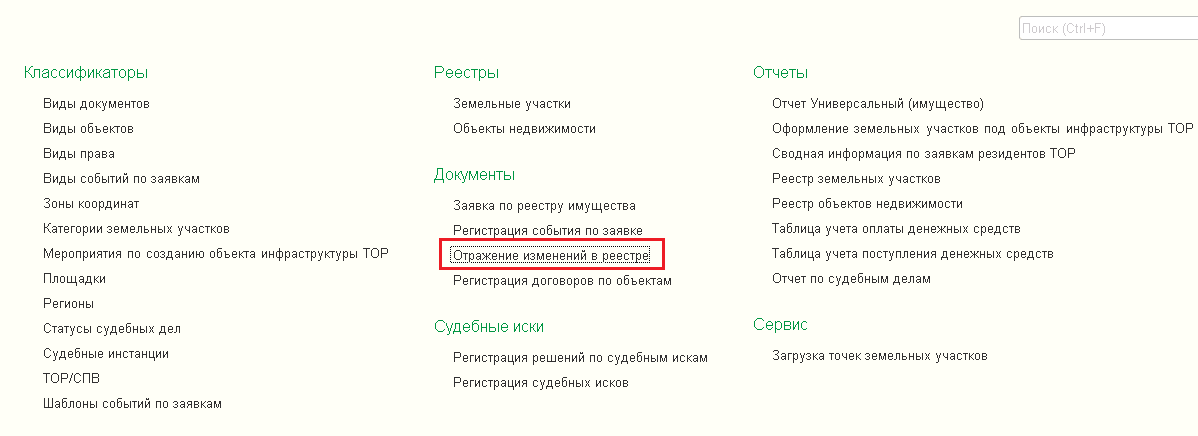 Список документов имеет иерархическую структуры – созданные в системе документы сгруппированы по регионам и ТОР. По выделенному в левом окне списка документов определенному региону / ТОР происходит автоматическая фильтрация документов «Отражение изменений в реестре» в правом окне списка.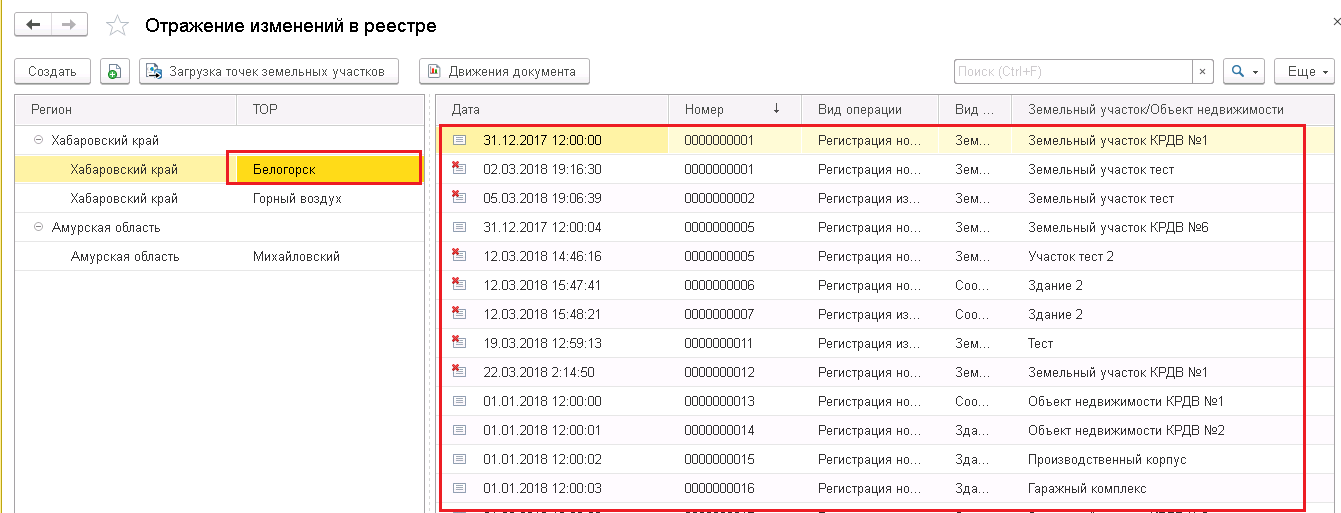 Создать новый документ «Отражение изменений в реестре». При создании нового документа не имеет значения выделение то, какой регион / ТОР выделен в левом окне списка документов.Заполнить реквизиты формы нового документа «Отражение изменений в реестре».Закладка документа «Реквизиты документа»:Номер. Системный номер, который присваивается автоматически при записи документа – заполнять вручную не требуется.Дата. Дата, на которую регистрируется информация о новом земельном участке: дата, с которой в реестре КРДВ должна отражаться информация о регистрируемом земельном участке.Вид операции. Из списка видов операций, регистрируемых документом, выбрать вид операции «Регистрация нового земельного участке».Земельный участок. В документе с видом операции «Регистрация нового земельного участка» данный реквизит заполняется автоматически при записи документа в системе.Ответственный. Имя пользователя, регистрирующего документ в системе. Реквизит заполняется автоматически.Комментарий. Многострочное текстовое поле, в которое пользователь может внести любую дополнительную информацию по регистрируемой операции.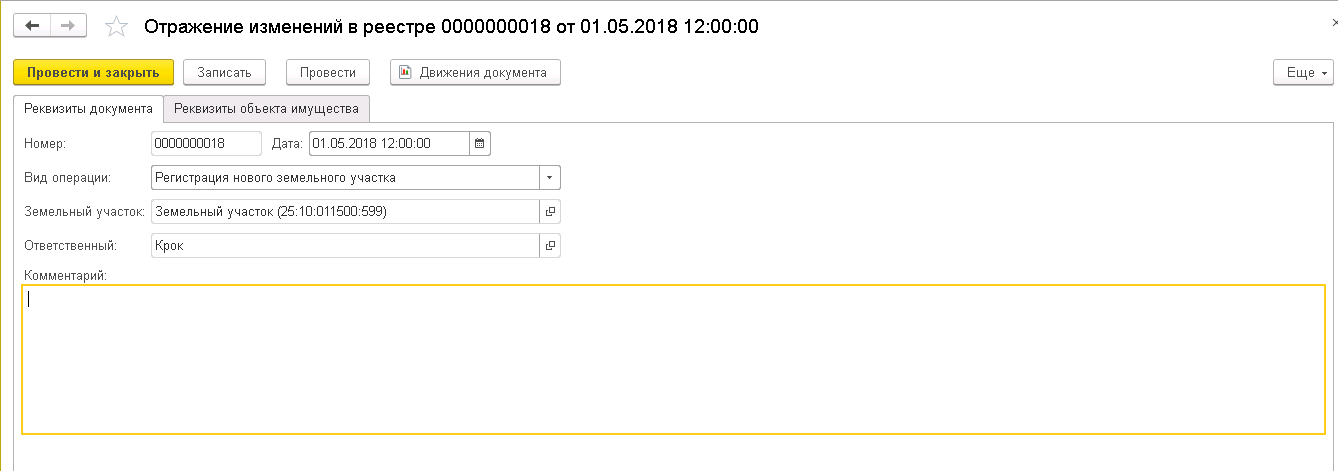 Закладка документа «Реквизиты объекта имущества»:Наименование бух. учет. Наименование земельного участка. Реквизит заполняется вручную.Инвентарный номер. Инвентарный номер земельного участка. Реквизит заполняется вручную.Вид объекта. Реквизит заполняется посредством выбора вида объекта из одноименного справочника. При регистрации земельного участка следует выбирать предопределенный вид объекта «Земельный участок».Организация. Реквизит заполняется посредством выбора организации из одноименного справочника. Возможные варианты: непосредственно КРДВ или какое-либо дочернее юридическое общество.Регион. Реквизит заполняется посредством выбора региона из одноименного справочника.ТОР. Реквизит заполняется посредством выбора ТОР или СПВ из справочника «ТОР / СПВ».Площадка. Реквизит заполняется посредством выбора площадки из одноименного справочника.Объект эксплуатации. Если в справочнике «Объекты эксплуатации» существует элемент по регистрируемому земельному участку, то в реквизите следует указать ссылку на данный элемент.Выбывший. Данный флаг не заполняется в документе с видом операции «Регистрация нового земельного участка».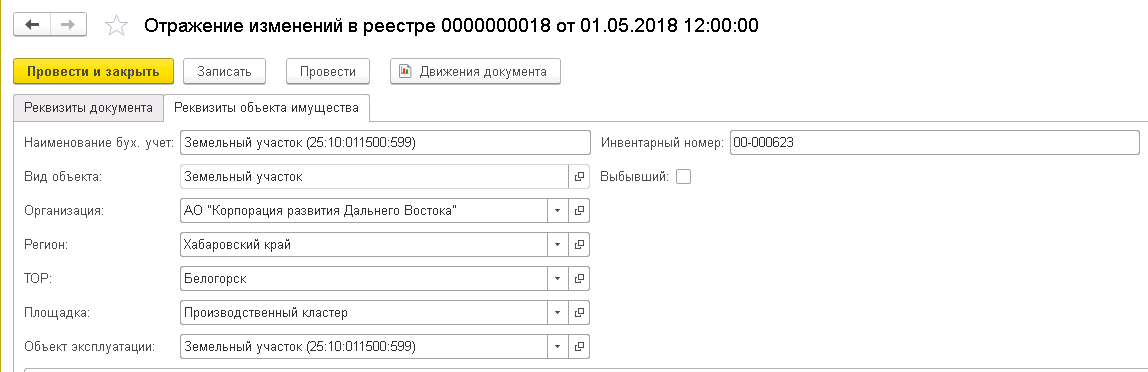 Закладка документа «Характеристики права собственности»:Вид права. Реквизит заполняется посредством выбора вида права из одноименного справочника.Дата регистрации права КРДВ. Дата регистрации права КРДВ на земельный участок. Реквизит заполняется вручную.Документ-основание возникновения права КРДВ на земельный участок. Наименование документа-основания возникновения права КРДВ на земельный участок. Реквизит заполняется вручную.Дата и номер соглашения (доп. соглашения) о создании ТОР. Дата и номер соглашения (доп. соглашения) с резидентом. Реквизит заполняется вручную.Ограничение (обременение). Информация о существующих ограничениях / обременениях по регистрируемому земельному участку. Реквизит заполняется вручную.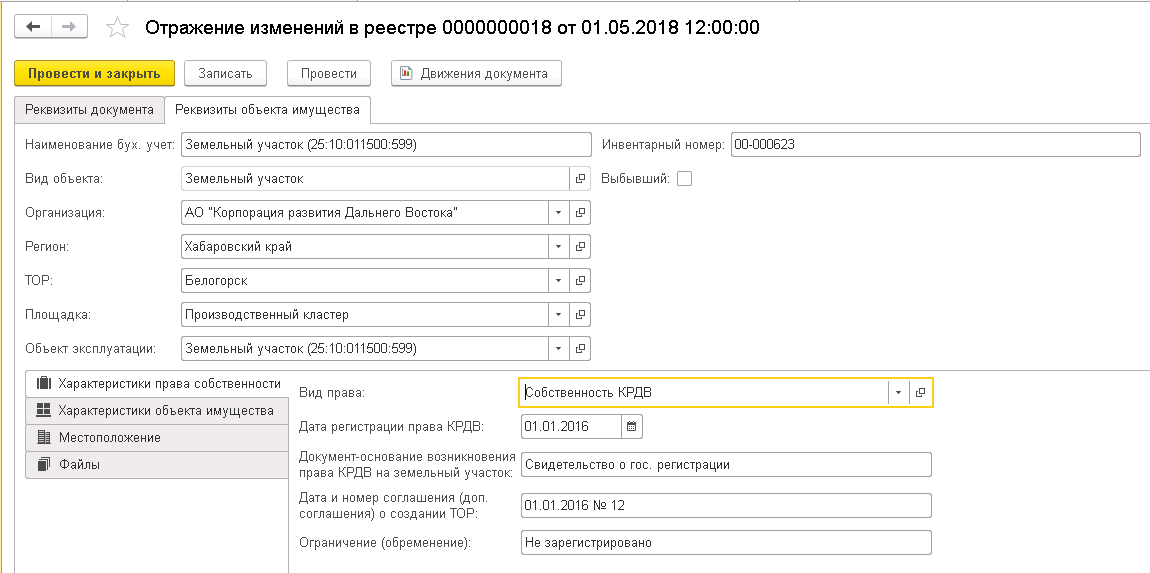 Закладка документа «Характеристики объекта имущества»:Кадастровый номер участка. Реквизит заполняется вручную.Кадастровый номер земельного участка (земельных участков) из которого (которых) образован земельный участок. Реквизит заполняется вручную.Кадастровая стоимость. Реквизит заполняется вручную.Площадь земельного участка. Реквизит заполняется вручную.Категория земельного участка. Реквизит заполняется посредством выбора категории земельного участка из одноименного справочника.Разрешенное использование земельного участка. Реквизит заполняется вручную.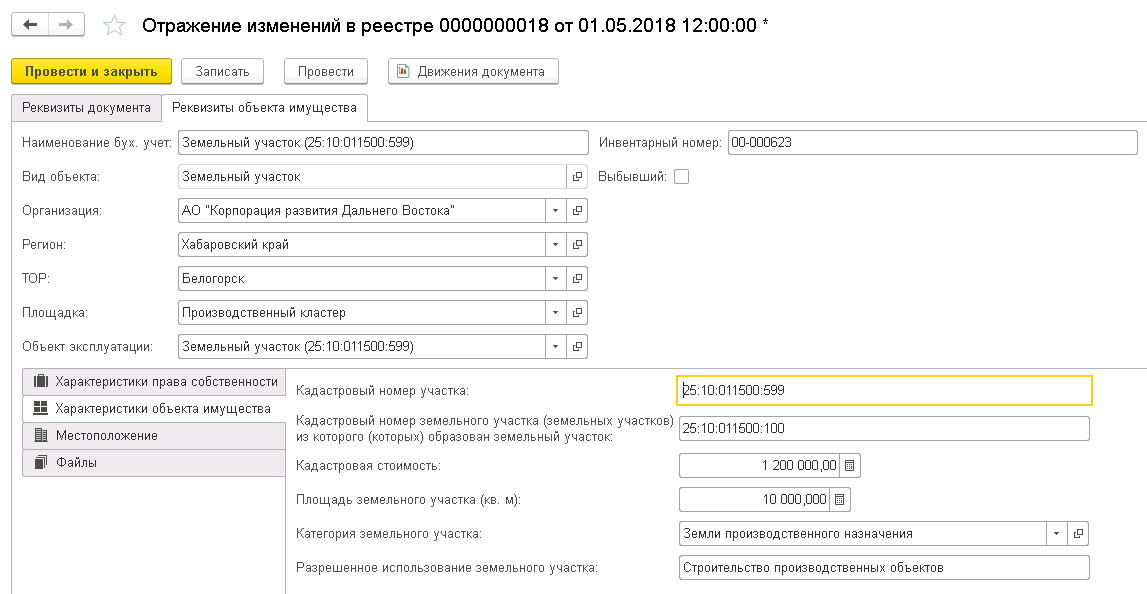 Закладка документа «Местоположение»:Адрес. Адрес земельного участка. Реквизит заполняется вручную с помощью адресного классификатора или в произвольной форме.Зона координат. Зона координат границ земельного участка. Реквизит заполняется посредством выбора номера зоны координат из одноименного справочника.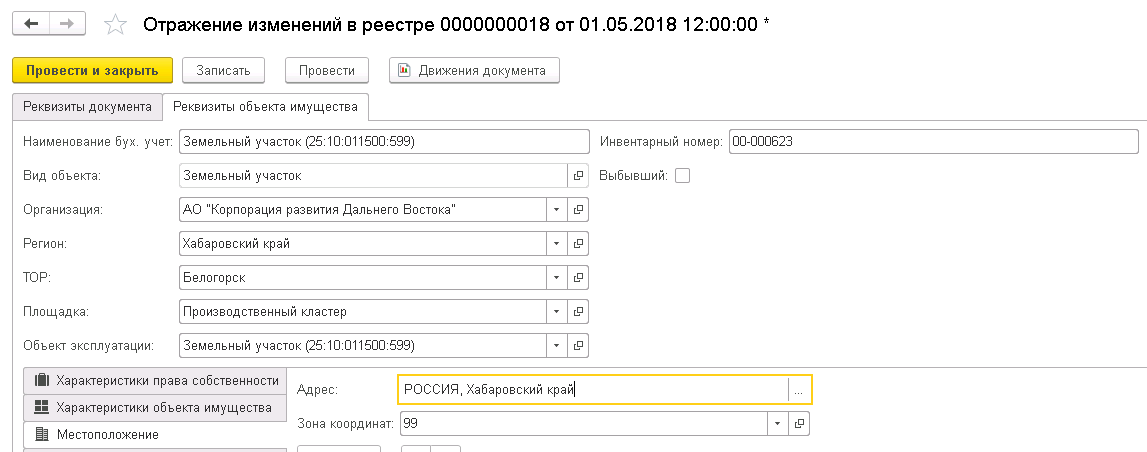 Закладка документа «Файлы»На данной закладке реализован функционал, с помощью которого в системе можно сохранить внешние электронные файлы по регистрируемому земельному участку. Чтобы сохранить файл необходимо нажать на кнопку «Создать» и в открывшемся окне «Выбор файла» выбрать конкретный файл на своем компьютере / локальной сети, который следует сохранить в системе. После выбора файла дважды кликнуть на него мышью для сохранения в системе.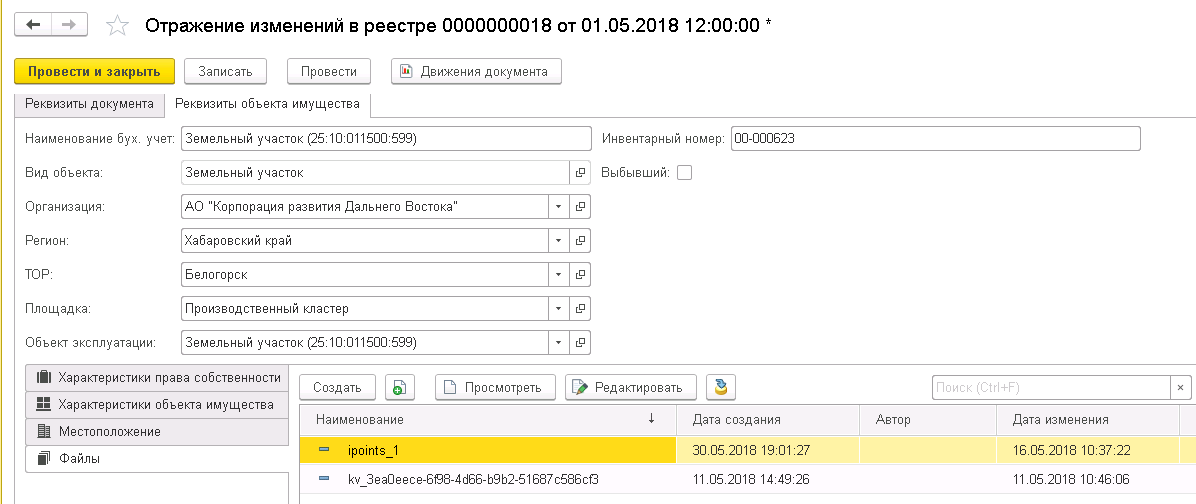 Провести заполненный документ «Отражение изменений в реестре».В результате проведения нового документа «Отражение изменений в реестре» с видом операции «Регистрация нового земельного участка» в реестре земельных участков будет автоматически создана новая карточка земельного участка, в которой будет представлена вся информация, зарегистрированная пользователем в документе.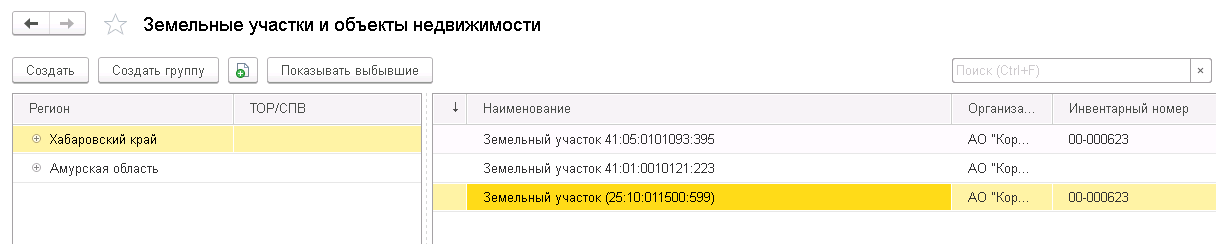 Регистрация новых объектов недвижимого имущества. Ввод начальных данных о существующих объектах недвижимого имущества КРДВ. В подсистеме «Управление имуществом и земельными участками» для- регистрации новых объектов недвижимого имущества в реестре КРДВ (независимо от формы собственности и способе получения: покупка, аренда, безвозмездное пользование и пр.);- ввода начальных данных о существующих объектах недвижимого имущества, по которым ведется учет КРДВ;- предназначен документ «Отражение изменений в реестре» с видом операции «Регистрация нового объекта недвижимости».Для ввода нового документа выполнить следующие действия:Открыть список документов «Отражение изменений в реестре».Список документов имеет иерархическую структуры – созданные в системе документы сгруппированы по регионам и ТОР. По выделенному в левом окне списка документов определенному региону / ТОР происходит автоматическая фильтрация документов «Отражение изменений в реестре» в правом окне списка.Создать новый документ «Отражение изменений в реестре». При создании нового документа не имеет значения выделение то, какой регион / ТОР выделен в левом окне списка документов.Заполнить реквизиты формы нового документа «Отражение изменений в реестре».Закладка документа «Реквизиты документа»:Номер. Системный номер, который присваивается автоматически при записи документа – заполнять вручную не требуется.Дата. Дата, на которую регистрируется информация о новом объекте недвижимого имущества: дата, с которой в реестре КРДВ должна отражаться информация о регистрируемом земельном участке.Вид операции. Из списка видов операций, регистрируемых документом, выбрать вид операции «Регистрация нового объекта недвижимости».Земельный участок. В документе с видом операции «Регистрация нового объекта недвижимости» данный реквизит заполняется автоматически при записи документа в системе.Ответственный. Имя пользователя, регистрирующего документ в системе. Реквизит заполняется автоматически.Комментарий. Многострочное текстовое поле, в которое пользователь может внести любую дополнительную информацию по регистрируемой операции.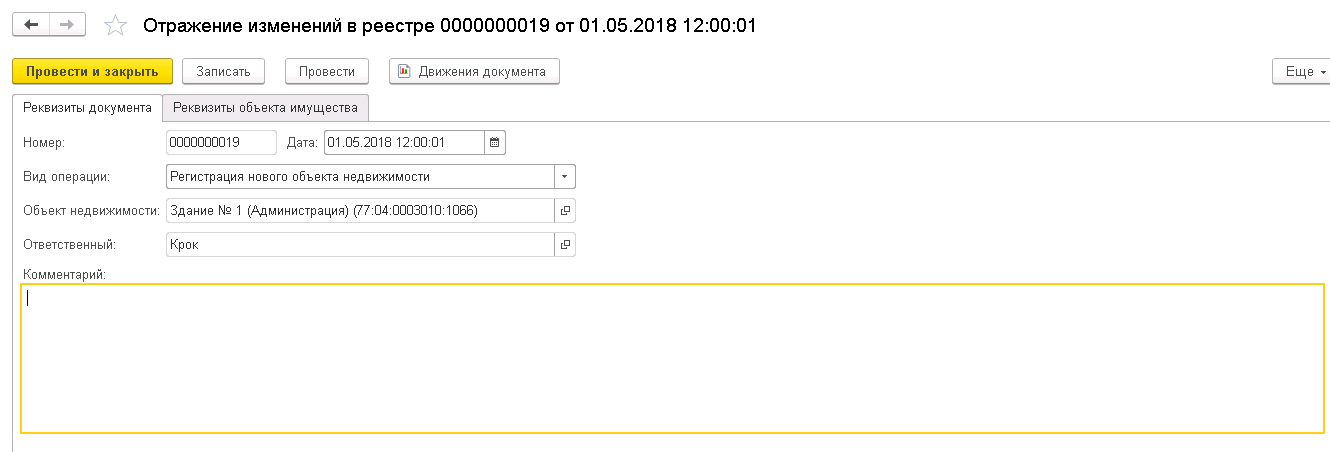 Закладка документа «Реквизиты объекта имущества»:Наименование бух. учет. Наименование объекта недвижимого имущества. Реквизит заполняется вручную.Инвентарный номер. Инвентарный номер объекта недвижимого имущества. Реквизит заполняется вручную.Вид объекта. Реквизит заполняется посредством выбора вида объекта из одноименного справочника. Организация. Реквизит заполняется посредством выбора организации из одноименного справочника. Возможные варианты: непосредственно КРДВ или какое-либо дочернее юридическое общество.Регион. Реквизит заполняется посредством выбора региона из одноименного справочника.ТОР. Реквизит заполняется посредством выбора ТОР или СПВ из справочника «ТОР / СПВ».Площадка. Реквизит заполняется посредством выбора площадки из одноименного справочника.Объект эксплуатации. Если в справочнике «Объекты эксплуатации» существует элемент по регистрируемому объекту недвижимого имущества, то в реквизите следует указать ссылку на данный элемент.Выбывший. Данный флаг не заполняется в документе с видом операции «Регистрация нового объекта недвижимости».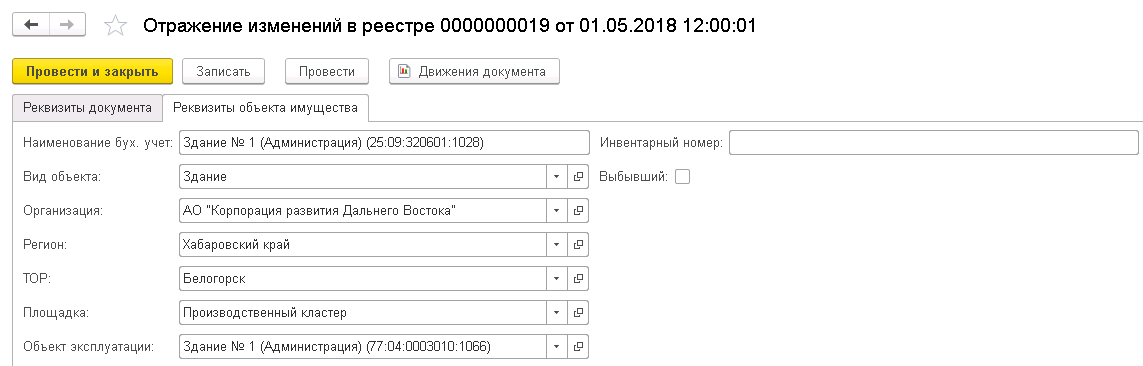 Закладка документа «Характеристики права собственности»:Вид права. Реквизит заполняется посредством выбора вида права из одноименного справочника.Дата регистрации права КРДВ. Дата регистрации права КРДВ на земельный участок. Реквизит заполняется вручную.Документ-основание возникновения права КРДВ на объект недвижимости. Наименование документа-основания возникновения права КРДВ на объект недвижимого имущества. Реквизит заполняется вручную.Дата и номер соглашения (доп. соглашения) о создании ТОР. Дата и номер соглашения (доп. соглашения) с резидентом. Реквизит заполняется вручную.Ограничение (обременение). Информация о существующих ограничениях / обременениях по регистрируемому объекту недвижимого имущества. Реквизит заполняется вручную.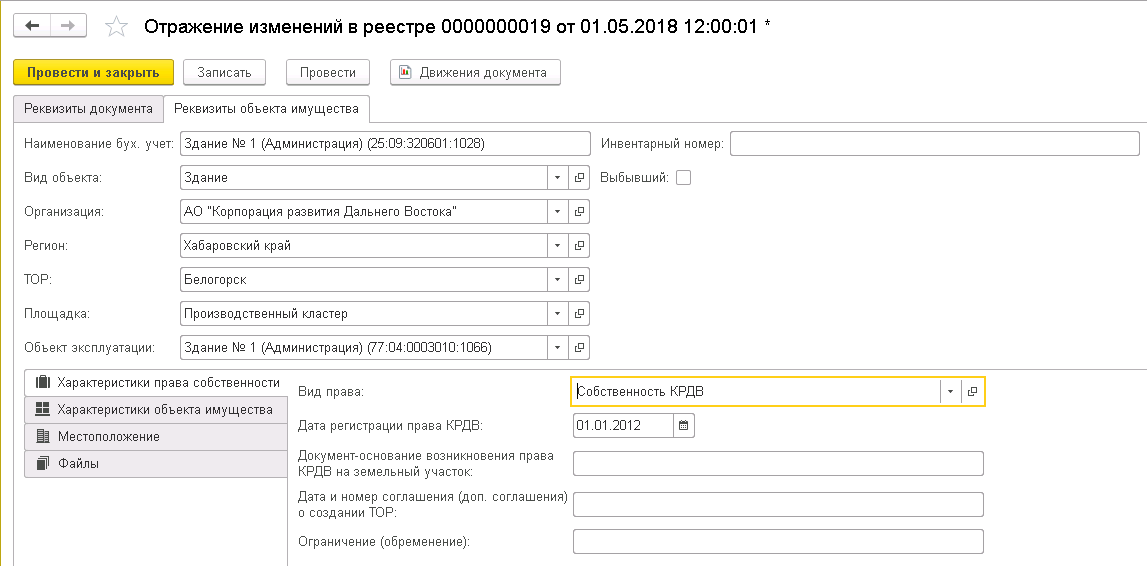 Закладка документа «Характеристики объекта имущества»:Кадастровый номер. Реквизит заполняется вручную.Кадастровая стоимость. Реквизит заполняется вручную.Площадь (кв. м). Реквизит заполняется вручную.Земельный участок, на котором расположен объект. Реквизит заполняется посредством выбора земельного участка из реестра «Земельные участки».Кадастровый номер земельного участка, на котором расположен объект.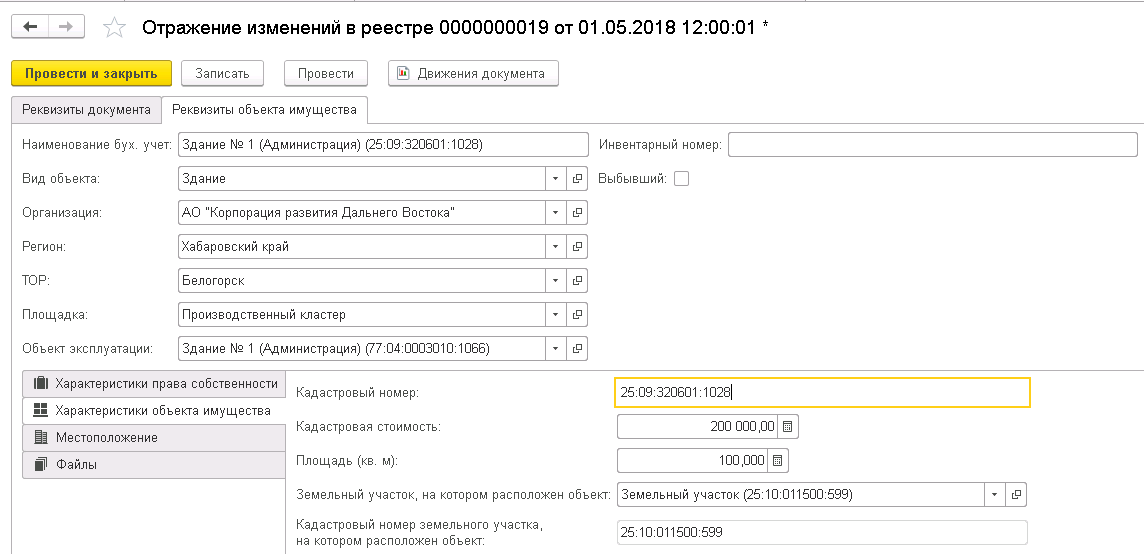 Закладка документа «Местоположение»:Адрес. Адрес объекта недвижимого имущества. Реквизит заполняется вручную с помощью адресного классификатора или в произвольной форме.Закладка документа «Файлы»На данной закладке реализован функционал, с помощью которого в системе можно сохранить внешние электронные файлы по регистрируемому объекту недвижимого имущества. Чтобы сохранить файл необходимо нажать на кнопку «Создать» и в открывшемся окне «Выбор файла» выбрать конкретный файл на своем компьютере / локальной сети, который следует сохранить в системе. После выбора файла дважды кликнуть на него мышью для сохранения в системе.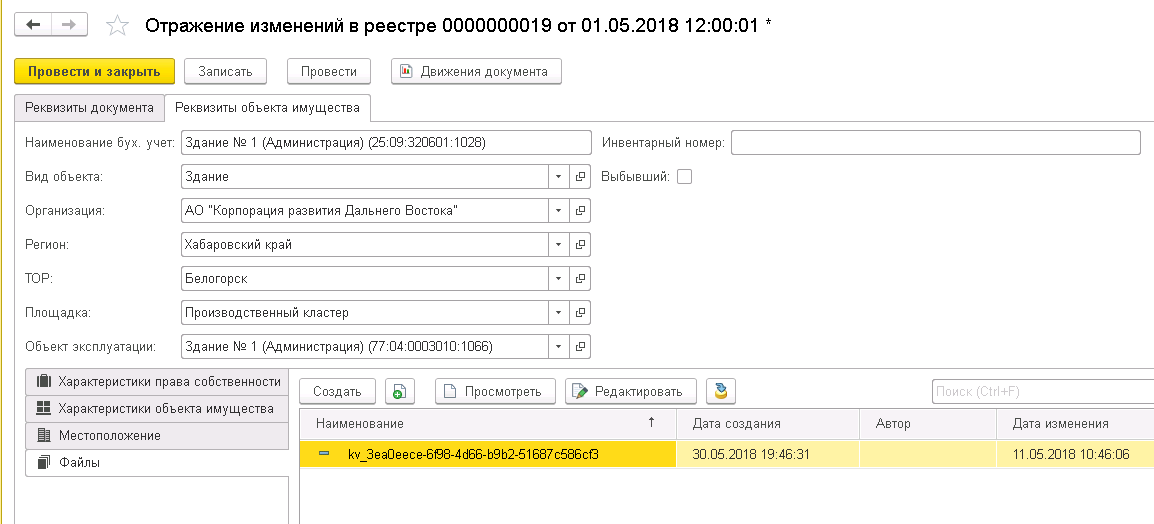 Провести заполненный документ «Отражение изменений в реестре».В результате проведения нового документа «Отражение изменений в реестре» с видом операции «Регистрация нового объекта недвижимости» в реестре объектов недвижимости будет автоматически создана новая карточка объекта недвижимого имущества, в которой будет представлена вся информация, зарегистрированная пользователем в документе.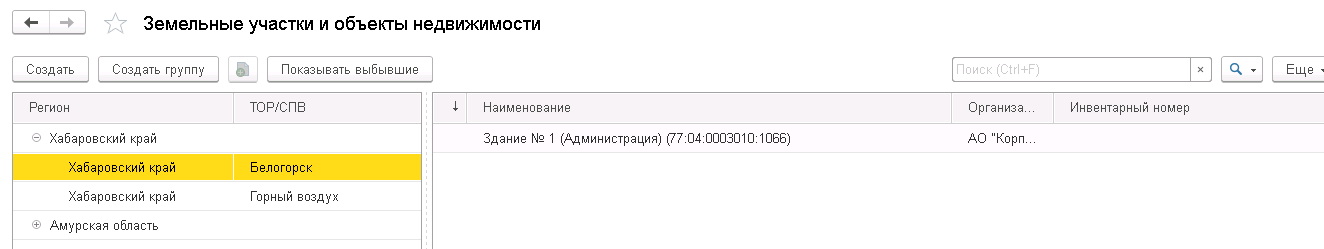 Закладка документа «Описание»:На данной закладке вносится текстовая информация по объекту недвижимого имущества, которая будет выгружена на корпоративный сайт.Регистрация доходных / расходных договоров, относящихся к земельным участкам и объектам недвижимого имущества. В подсистеме «Управление имуществом и земельными участками» регистрация договоров по объектам недвижимого имущества производится с помощью документа «Регистрация договоров по объектам».Для ввода нового документа выполнить следующие действия:Открыть список документов «Регистрация договоров по объектам».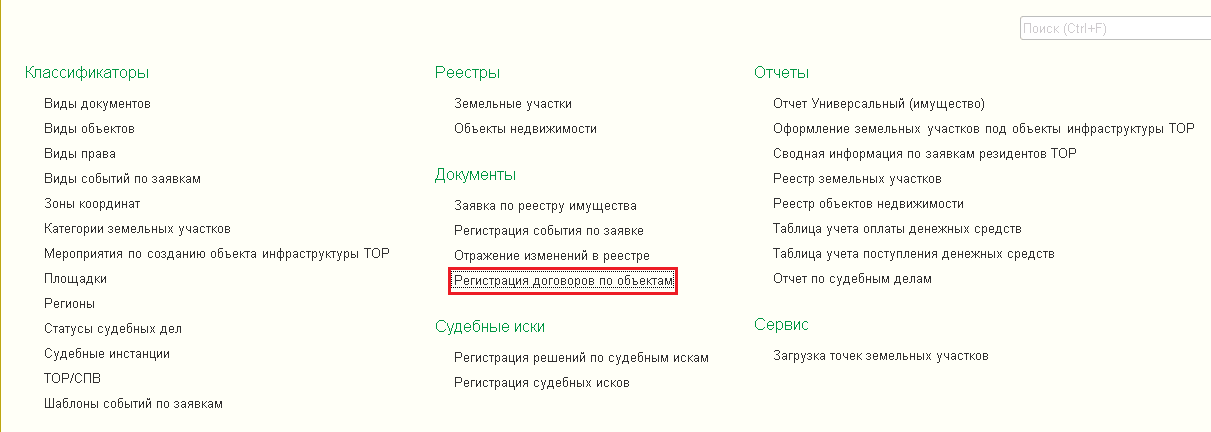 Создать новый документ «Регистрация договоров по объектам». Заполнить реквизиты формы нового документа «Регистрация договоров по объектам».Номер. Системный номер, который присваивается автоматически при записи документа – заполнять вручную не требуется.Дата. Дата договора. Реквизит заполняется вручную.Вид операции. Выбрать вид операции из списка: «Доходный договор» или «Расходный договор».Организация. Реквизит заполняется посредством выбора организации из одноименного справочника. Возможные варианты: непосредственно КРДВ или какое-либо дочернее юридическое общество.Контрагент. Реквизит заполняется посредством выбора контрагента, с которым заключен договор, из одноименного справочника. Договор. Реквизит заполняется посредством выбора договора из справочника «Договоры с контрагентами».Резидент ТОР/СПВ. Флаг, который требуется установить, если договор заключается в рамках предоставления земельного участка / объекта недвижимого имущества контрагенту - резиденту ТОР / СПВ.Объект недвижимого имущества. Реквизит заполняется посредством выбора земельного участка или объекта недвижимого имущества, по которому зарегистрирован договор, из справочника «Земельные участки и объекты недвижимости».Площадь (фактически выданная), кв. м. Площадь земельного участка или объекта недвижимого имущества, на которую заключен договор. Реквизит заполняется вручную.Предмет договора. Многострочное текстовое поле, в которое пользователь может внести любую информацию о предмете договора.Условия договора. Многострочное текстовое поле, в которое пользователь может внести любую информацию об условиях договора.Правила расторжения договора. Многострочное текстовое поле, в которое пользователь может внести любую информацию о правилах расторжения договора.Пролонгация договора. Многострочное текстовое поле, в которое пользователь может внести любую информацию о пролонгации договора.Сумма оплаты в год, в т.ч. НДС (руб.). Сумма оплаты в год с учетом НДС по договору, приходящаяся на указанный в документе земельный участок или объекта недвижимого имущества. Реквизит заполняется вручную.Сумма оплаты в месяц, в т.ч. НДС (руб.). Сумма оплаты в месяц с учетом НДС по договору, приходящаяся на указанный в документе земельный участок или объекта недвижимого имущества. Реквизит заполняется вручную.Прочие финансовые параметры. Многострочное текстовое поле, в которое пользователь может внести любую информацию о прочих финансовых параметрах договора.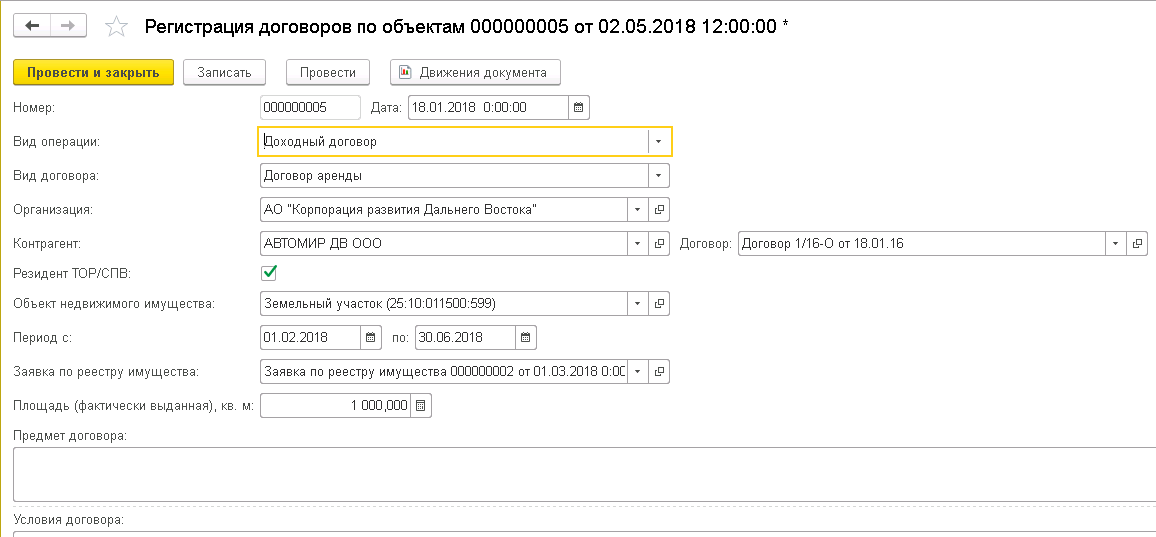 Провести заполненный документ «Регистрация договоров по объектам».В результате проведения нового документа «Регистрация договоров по объектам» в карточке земельного участок или объекта недвижимого имущества, по которому регистрировался договор, на отдельной функциональной закладке «Договоры» будет отражена зарегистрированная информация.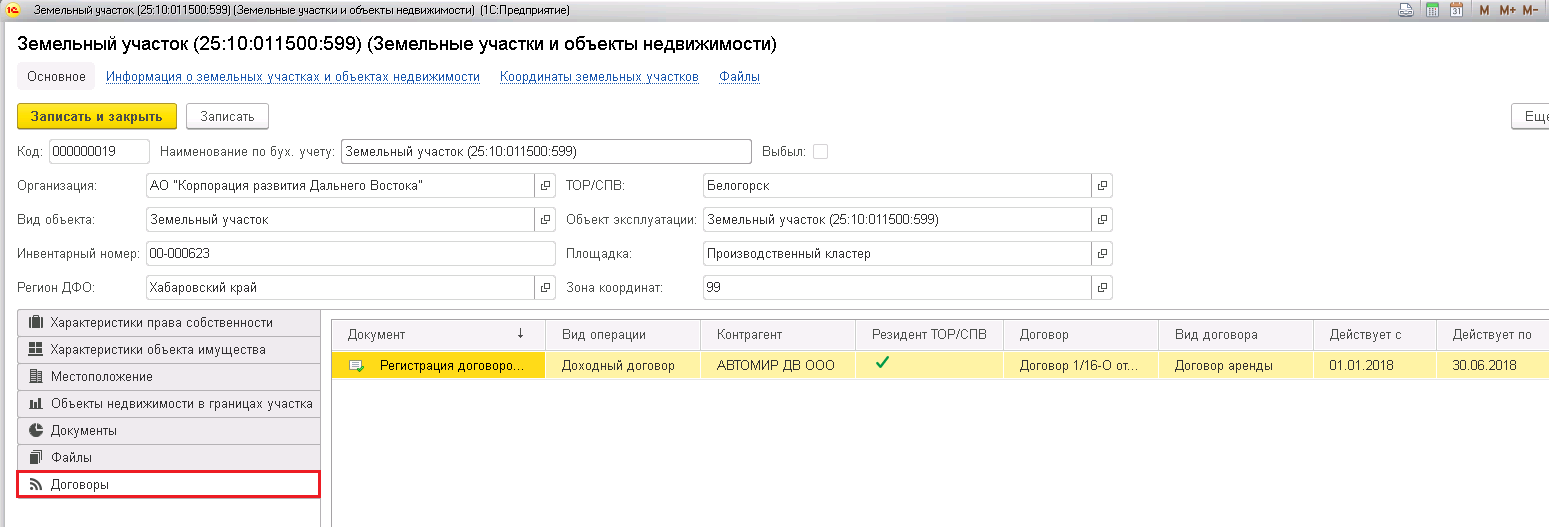 Регистрация в системе заявок резидентов ТОР. В подсистеме «Управление имуществом и земельными участками» для регистрации заявок резидентов ТОР предназначен документ «Заявка по реестру имущества» с видом операции «Заявка резидента ТОР».Для ввода нового документа выполнить следующие действия:Открыть список документов «Заявка по реестру имущества».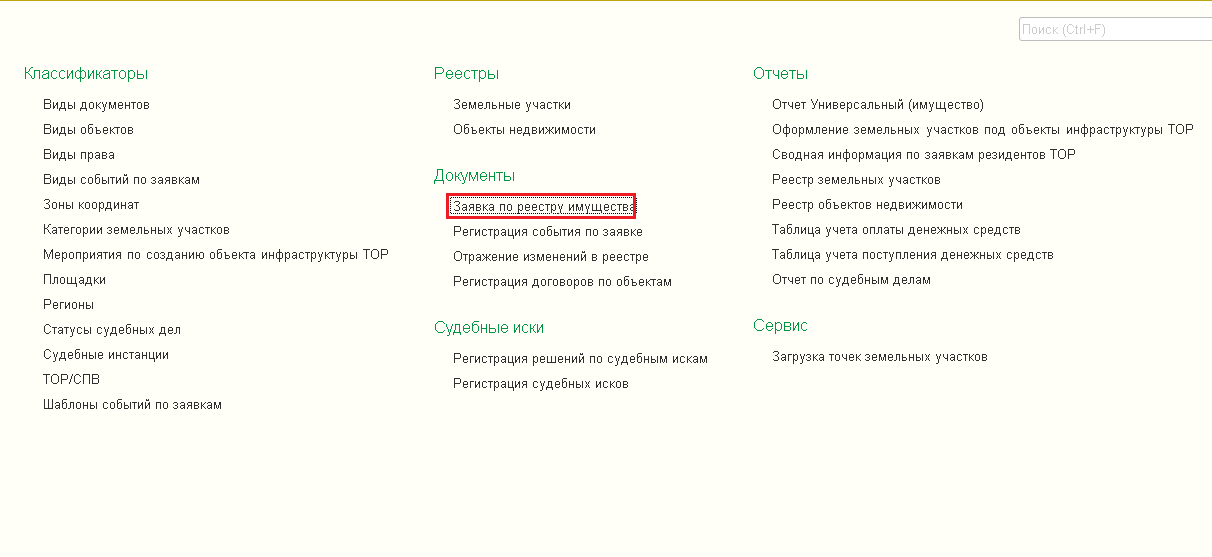 Список документов представляет из себя структуру из трех окон с определенной информацией.В верхнем окне представлен список заявок, которые можно отфильтровать по ответственному сотруднику. В правом нижнем окне представлен список плановых событий по обеспечению потребностей, зарегистрированных в заявке.В левом нижнем окне представлен список фактических событий по обеспечению потребностей, зарегистрированных в заявке.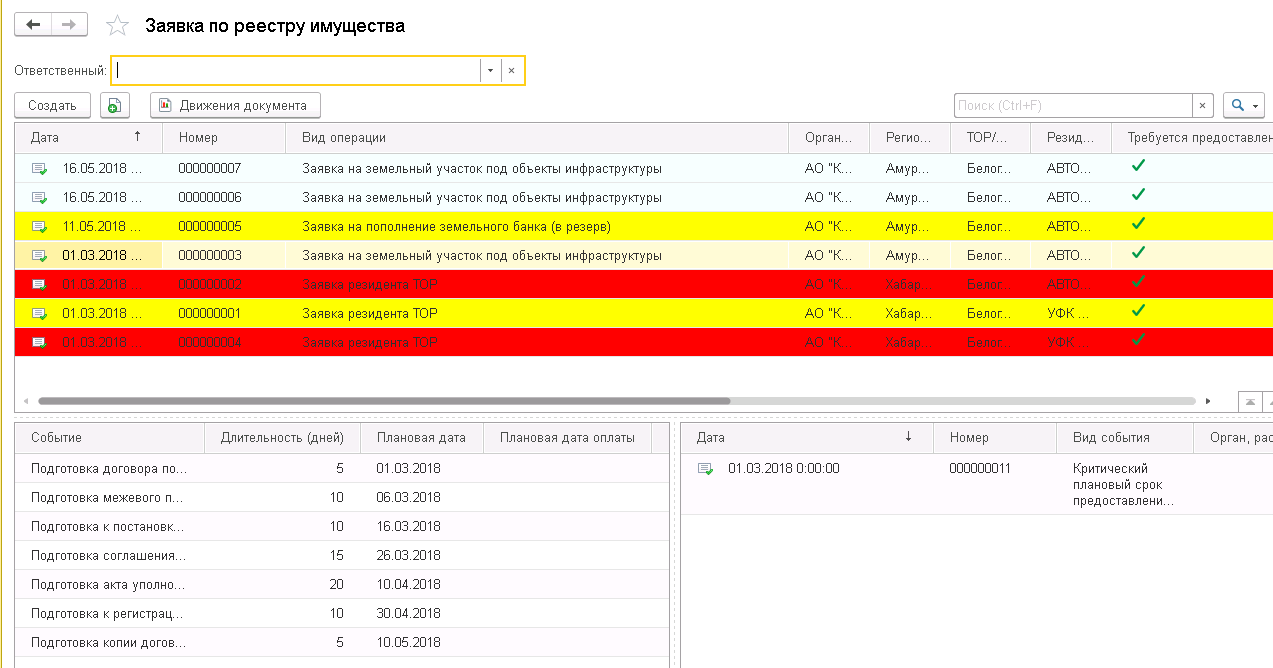 Создать новый документ «Заявка по реестру имущества». Заполнить реквизиты формы нового документа «Заявка по реестру имущества».Закладка документа «Реквизиты документа»:Номер. Системный номер, который присваивается автоматически при записи документа – заполнять вручную не требуется.Дата. Дата заявки. Реквизит заполняется вручную.Вид операции. Из списка видов операций, регистрируемых документом, выбрать вид операции «Заявка резидента ТОР».Организация. Реквизит заполняется посредством выбора организации из одноименного справочника. Возможные варианты: непосредственно КРДВ или какое-либо дочернее юридическое общество.Регион ДФО. Реквизит заполняется посредством выбора региона из одноименного справочника.ТОР/СПВ. Реквизит заполняется посредством выбора ТОР или СПВ из справочника «ТОР / СПВ».Резидент. Реквизит заполняется посредством выбора резидента из справочника «Контрагенты».Требуется предоставление участка. Устанавливается флаг, если в заявке заявлена потребность в земельном участке.Требуется предоставление объекта недвижимого имущества. Устанавливается флаг, если в заявке заявлена потребность в объекте недвижимого имущества.Ответственный сотрудник. Реквизит заполняется посредством выбора ФИО из списка пользователей системы.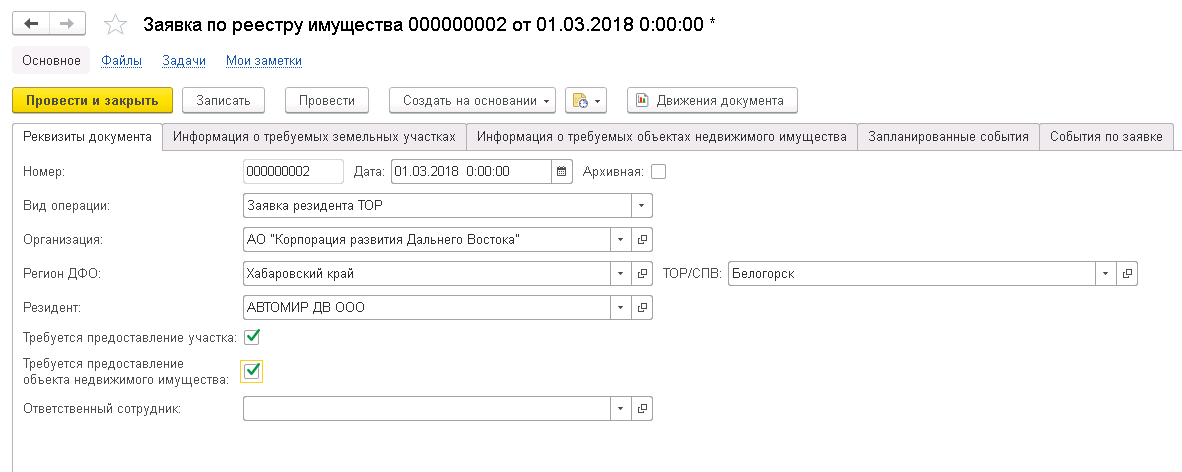 Закладка документа «Информация о требуемых земельных участках»:Требуемый срок предоставления участка. Плановая дата предоставления земельного участка. Реквизит заполняется вручную.Площадь запрашиваемого участка (м2). Площадь запрашиваемого по заявке участка (участков). Реквизит заполняется автоматически суммой площадей всех земельных участков, перечисленных в табличной части данной закладки.Заполнить табличную часть, представленную на данной закладке, детальной информацией о требуемых земельных участках для обеспечения заявки.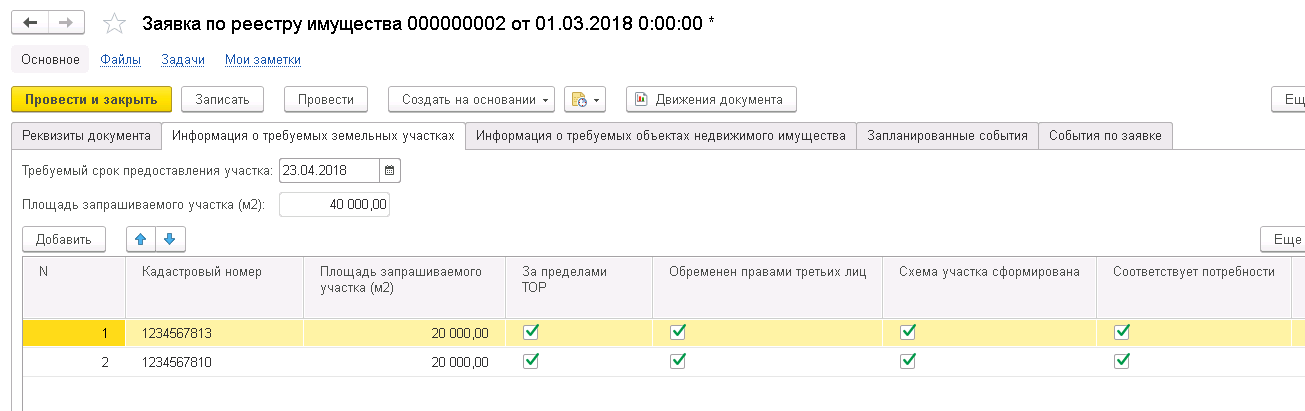 Закладка документа «Информация о требуемых объектах недвижимого имущества»:Заполнить табличную часть, представленную на данной закладке, детальной информацией о требуемых объектах недвижимого имущества для обеспечения заявки.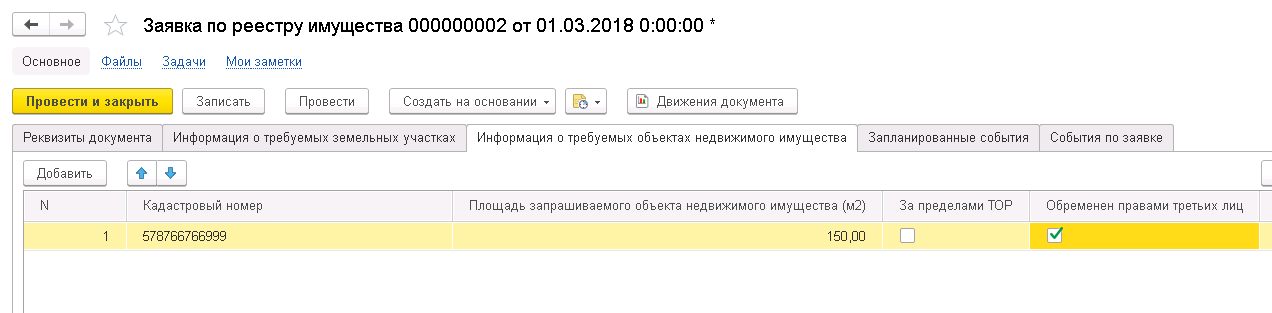 Закладка документа «Запланированные события»:На данной функциональной закладке определяется список плановых событий по работе с заявкой и их основные параметры. Данный список может быть заполнен автоматически на основании заранее заданных шаблонов. Для этого пользователю необходимо:Нажать на кнопку «Заполнить события по шаблону».В появившемся диалоговом окне ввести плановую дату первого по хронологии планового события и нажать ОК.В открывшемся иерархическом списке шаблонов задать необходимые фильтры, чтобы в отфильтрованном списке шаблонов остались только шаблоны плановых событий, подходящие под конкретные особенности заявки.По двойному клику выбрать шаблон с подходящим списком плановых событий – табличная часть документа будет заполнена.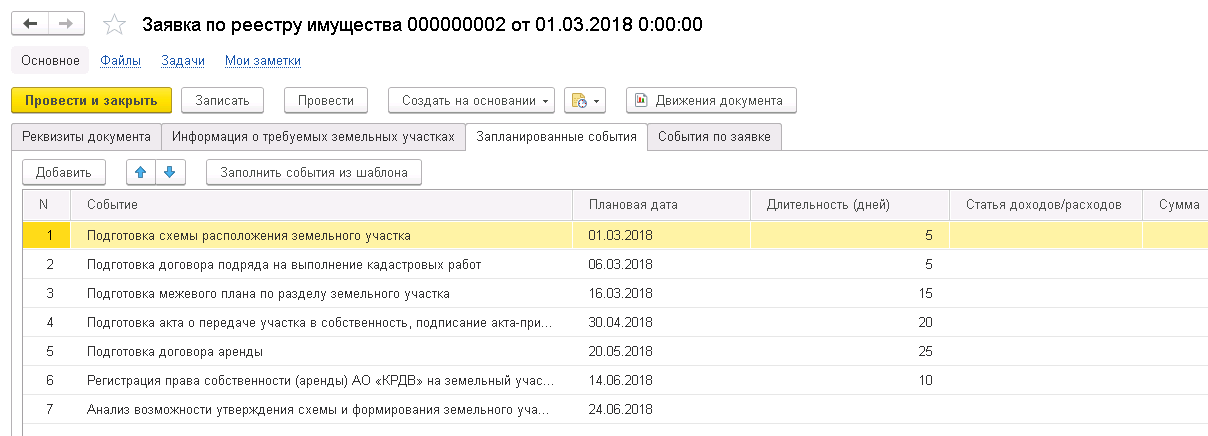 Провести заполненный документ «Заявка по реестру имущества».Регистрация в системе заявок подразделений на земельные участки под объекты инфраструктуры. В подсистеме «Управление имуществом и земельными участками» для регистрации заявок подразделений на земельные участки под объекты инфраструктуры предназначен документ «Заявка по реестру имущества» с видом операции «Заявка на земельный участок под объекты инфраструктуры».Для ввода нового документа выполнить следующие действия:Открыть список документов «Заявка по реестру имущества».Список документов представляет из себя структуру из трех окон с определенной информацией.В верхнем окне представлен список заявок, которые можно отфильтровать по ответственному сотруднику. В правом нижнем окне представлен список плановых событий по обеспечению потребностей, зарегистрированных в заявке.В левом нижнем окне представлен список фактических событий по обеспечению потребностей, зарегистрированных в заявке.Создать новый документ «Заявка по реестру имущества». Заполнить реквизиты формы нового документа «Заявка по реестру имущества».Закладка документа «Реквизиты документа»:Номер. Системный номер, который присваивается автоматически при записи документа – заполнять вручную не требуется.Дата. Дата заявки. Реквизит заполняется вручную.Вид операции. Из списка видов операций, регистрируемых документом, выбрать вид операции «Заявка на земельный участок под объекты инфраструктуры».Организация. Реквизит заполняется посредством выбора организации из одноименного справочника. Возможные варианты: непосредственно КРДВ или какое-либо дочернее юридическое общество.Регион ДФО. Реквизит заполняется посредством выбора региона из одноименного справочника.ТОР/СПВ. Реквизит заполняется посредством выбора ТОР или СПВ из справочника «ТОР / СПВ».Подразделение. Реквизит заполняется посредством выбора подразделения, подавшего заявку, из справочника «Подразделения организаций».Мероприятие по созданию объекта инфраструктуры ТОР. Реквизит заполняется посредством выбора мероприятия по созданию объекта инфраструктуры ТОР из одноименного справочника.Требуется предоставление участка. Устанавливается флаг, если в заявке заявлена потребность в земельном участке.Ответственный сотрудник. Реквизит заполняется посредством выбора ФИО из списка пользователей системы.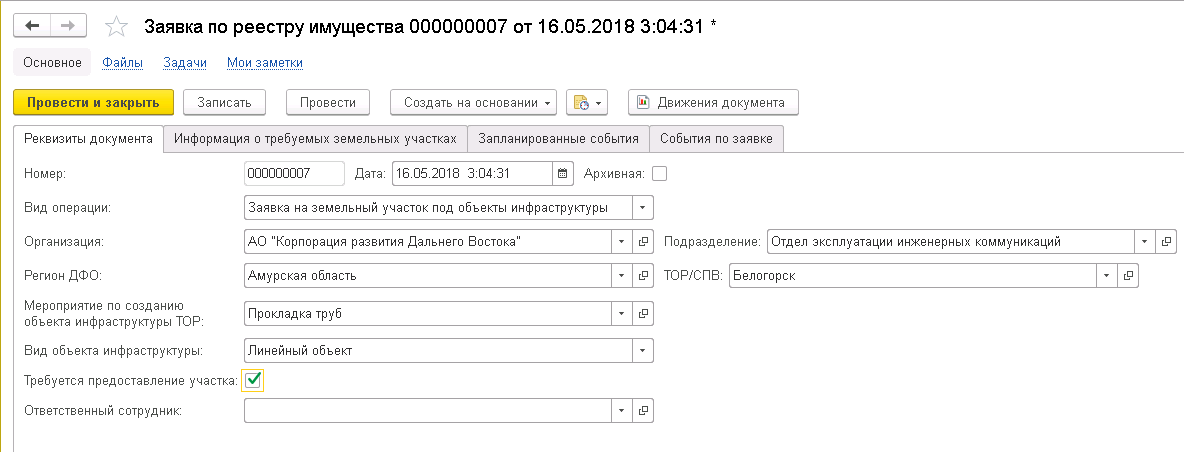 Закладка документа «Информация о требуемых земельных участках»:Требуемый срок предоставления участка. Плановая дата предоставления земельного участка. Реквизит заполняется вручную.Площадь запрашиваемого участка (м2). Площадь запрашиваемого по заявке участка (участков). Реквизит заполняется автоматически суммой площадей всех земельных участков, перечисленных в табличной части данной закладки.Заполнить табличную часть, представленную на данной закладке, детальной информацией о требуемых земельных участках для обеспечения заявки.Закладка документа «Запланированные события»:На данной функциональной закладке определяется список плановых событий по работе с заявкой и их основные параметры. Данный список может быть заполнен автоматически на основании заранее заданных шаблонов. Для этого пользователю необходимо:Нажать на кнопку «Заполнить события по шаблону».В появившемся диалоговом окне ввести плановую дату первого по хронологии планового события и нажать ОК.В открывшемся иерархическом списке шаблонов задать необходимые фильтры, чтобы в отфильтрованном списке шаблонов остались только шаблоны плановых событий, подходящие под конкретные особенности заявки.По двойному клику выбрать шаблон с подходящим списком плановых событий – табличная часть документа будет заполнена.Провести заполненный документ «Заявка по реестру имущества».Регистрация в системе заявок на пополнение земельного банка (в резерв). В подсистеме «Управление имуществом и земельными участками» для регистрации заявок на пополнение земельного банка (в резерв) предназначен документ «Заявка по реестру имущества» с видом операции «Заявка на пополнение земельного банка (в резерв)».Для ввода нового документа выполнить следующие действия:Открыть список документов «Заявка по реестру имущества».Список документов представляет из себя структуру из трех окон с определенной информацией.В верхнем окне представлен список заявок, которые можно отфильтровать по ответственному сотруднику. В правом нижнем окне представлен список плановых событий по обеспечению потребностей, зарегистрированных в заявке.В левом нижнем окне представлен список фактических событий по обеспечению потребностей, зарегистрированных в заявке.Создать новый документ «Заявка по реестру имущества». Заполнить реквизиты формы нового документа «Заявка по реестру имущества».Закладка документа «Реквизиты документа»:Номер. Системный номер, который присваивается автоматически при записи документа – заполнять вручную не требуется.Дата. Дата заявки. Реквизит заполняется вручную.Вид операции. Из списка видов операций, регистрируемых документом, выбрать вид операции «Заявка на пополнение земельного банка (в резерв)».Организация. Реквизит заполняется посредством выбора организации из одноименного справочника. Возможные варианты: непосредственно КРДВ или какое-либо дочернее юридическое общество.Регион ДФО. Реквизит заполняется посредством выбора региона из одноименного справочника.ТОР/СПВ. Реквизит заполняется посредством выбора ТОР или СПВ из справочника «ТОР / СПВ».Подразделение. Реквизит заполняется посредством выбора подразделения, подавшего заявку, из справочника «Подразделения организаций».Требуется предоставление участка. Устанавливается флаг, если в заявке заявлена потребность в земельном участке.Ответственный сотрудник. Реквизит заполняется посредством выбора ФИО из списка пользователей системы.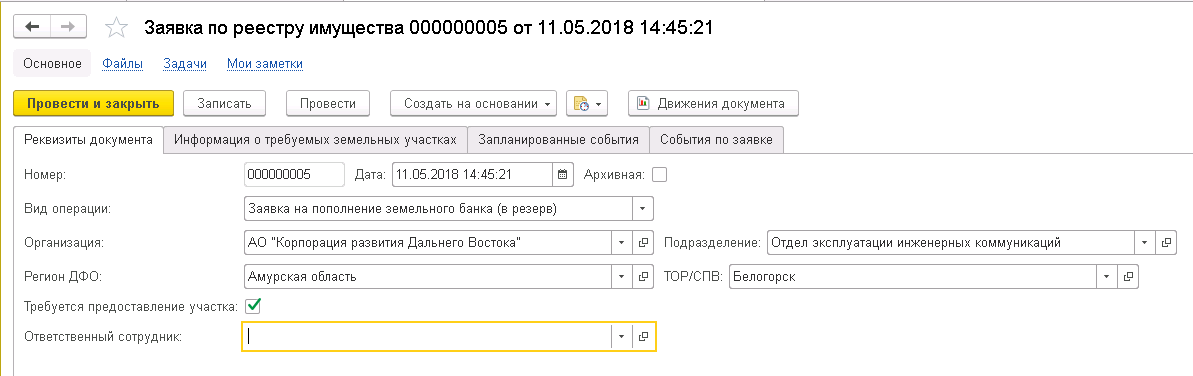 Закладка документа «Информация о требуемых земельных участках»:Требуемый срок предоставления участка. Плановая дата предоставления земельного участка. Реквизит заполняется вручную.Площадь запрашиваемого участка (м2). Площадь запрашиваемого по заявке участка (участков). Реквизит заполняется автоматически суммой площадей всех земельных участков, перечисленных в табличной части данной закладки.Заполнить табличную часть, представленную на данной закладке, детальной информацией о требуемых земельных участках для обеспечения заявки.Закладка документа «Запланированные события»:На данной функциональной закладке определяется список плановых событий по работе с заявкой и их основные параметры. Данный список может быть заполнен автоматически на основании заранее заданных шаблонов. Для этого пользователю необходимо:Нажать на кнопку «Заполнить события по шаблону».В появившемся диалоговом окне ввести плановую дату первого по хронологии планового события и нажать ОК.В открывшемся иерархическом списке шаблонов задать необходимые фильтры, чтобы в отфильтрованном списке шаблонов остались только шаблоны плановых событий, подходящие под конкретные особенности заявки.По двойному клику выбрать шаблон с подходящим списком плановых событий – табличная часть документа будет заполнена.Провести заполненный документ «Заявка по реестру имущества».Регистрация в системе судебных исков. В подсистеме «Управление имуществом и земельными участками» для регистрации судебных исков предназначен документ «Регистрация судебных исков».Для ввода нового документа выполнить следующие действия:Открыть список документов «Регистрация судебных исков».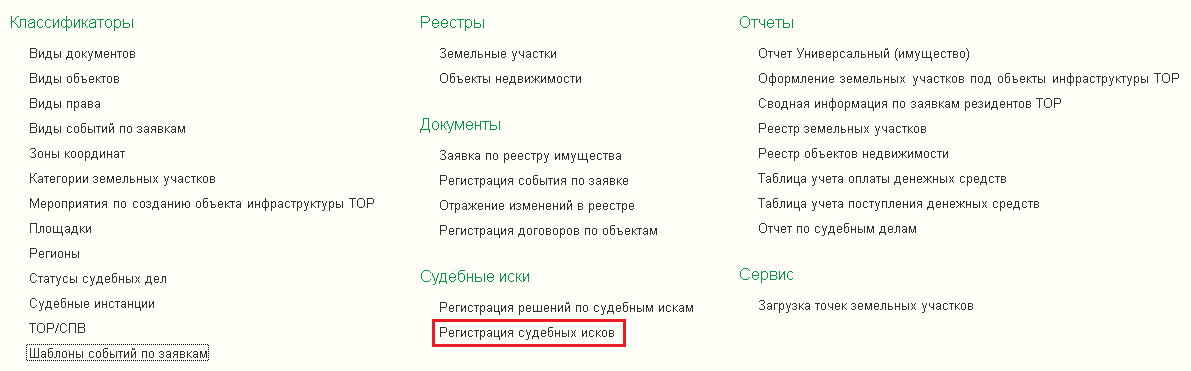 Создать новый документ «Регистрация судебных исков».Заполнить реквизиты формы нового документа «Регистрация судебных исков».Номер. Системный номер, который присваивается автоматически при записи документа – заполнять вручную не требуется.Дата. Дата подачи иска.Номер дела. Реквизит заполняется вручную.Организация. Реквизит заполняется посредством выбора организации из одноименного справочника. Возможные варианты: непосредственно КРДВ или какое-либо дочернее юридическое общество.Вид иска. Выбрать вид иска из списка: «Общехозяйственный» или «С резидентом».Резидент/Контрагент. Реквизит заполняется посредством выбора резидента/контрагента из справочника «Контрагенты».Объект недвижимого имущества. Реквизит заполняется посредством выбора объекта из справочника «Земельные участки и объекты недвижимости».Судебная инстанция. Реквизит заполняется посредством выбора судебной инстанции из одноименного справочника.Суть искового заявления. Многострочное текстовое поле, в которое пользователь может внести любую информацию о сути искового заявления.Взыскиваемая сумма. Реквизит заполняется вручную.Текущий статус. Реквизит заполняется посредством выбора статуса судебного дела из справочника «Статусы судебных дел».Текущий статус (расширенное описание). Многострочное текстовое поле, в которое пользователь может внести любую расширенную информацию по статусу судебного дела.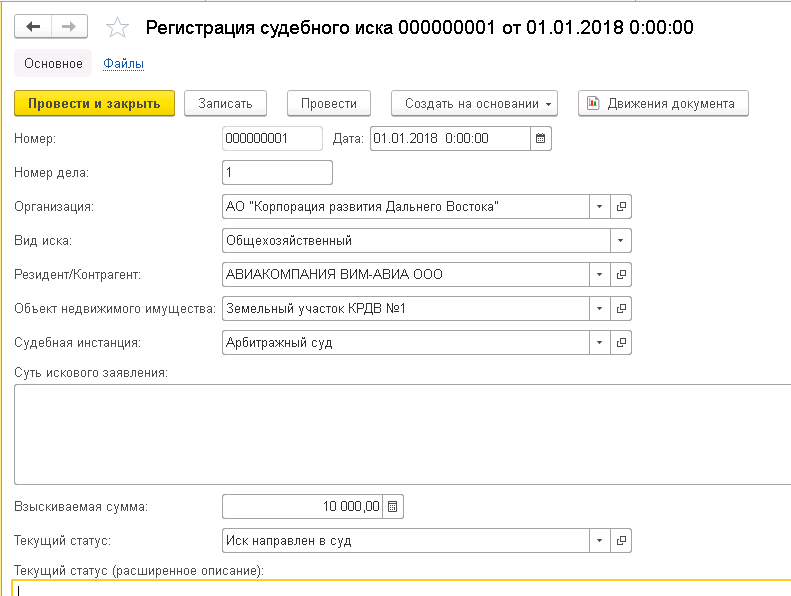 Провести заполненный документ «Регистрация судебных исков».Регистрация в системе решений по судебным искам. В подсистеме «Управление имуществом и земельными участками» для регистрации решений по судебным искам предназначен документ «Регистрация решений по судебным искам».Для ввода нового документа выполнить следующие действия:Открыть список документов «Регистрация решений по судебным искам».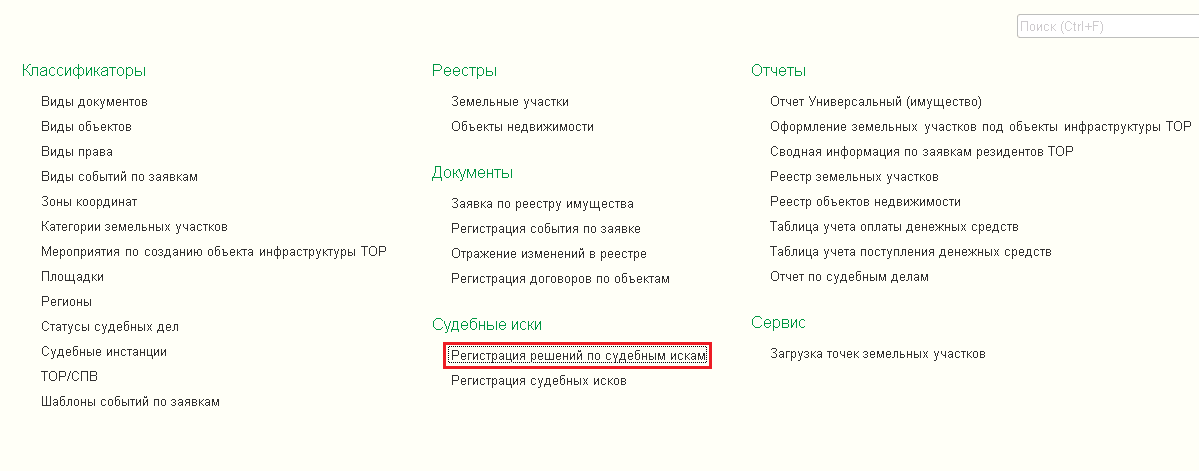 Создать новый документ «Регистрация решений по судебным искам».Заполнить реквизиты формы нового документа «Регистрация решений по судебным искам».Номер. Системный номер, который присваивается автоматически при записи документа – заполнять вручную не требуется.Дата. Дата вынесенного решения по иску.Судебный иск. Соответствующий электронный документ «Регистрация судебного иска», по которому регистрируется решение.Текущий статус. Реквизит заполняется посредством выбора статуса судебного дела из справочника «Статусы судебных дел».Текущий статус (расширенное описание). Многострочное текстовое поле, в которое пользователь может внести любую расширенную информацию по статусу судебного дела.Взыскиваемая сумма. Реквизит заполняется вручную.Вид иска. Выбрать вид иска из списка: «Общехозяйственный» или «С резидентом».Резидент/Контрагент. Реквизит заполняется посредством выбора резидента/контрагента из справочника «Контрагенты».Объект недвижимого имущества. Реквизит заполняется посредством выбора объекта из справочника «Земельные участки и объекты недвижимости».Судебная инстанция. Реквизит заполняется посредством выбора судебной инстанции из одноименного справочника.Решение. Многострочное текстовое поле, в которое пользователь может внести любую расширенную информацию по решению суда.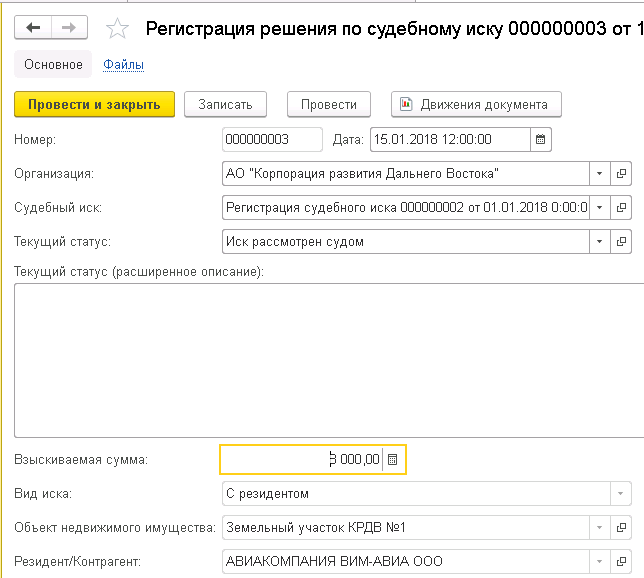 Загрузка координат земельных участков из файлов Росреестра. В подсистеме «Управление имуществом и земельными участками» реализована обработка «Загрузка точек земельных участков», позволяющая загружать в карточку земельного участка его координаты из файлов Росреестра.Обработка позволяет загрузить координаты как по одному земельному участку из одного файла, так и по нескольким земельным участкам из списка файлов Росреестра.Для загрузки координат из файлов Росреестра выполнить следующие действия:Открыть обработку «Загрузка точек земельных участков».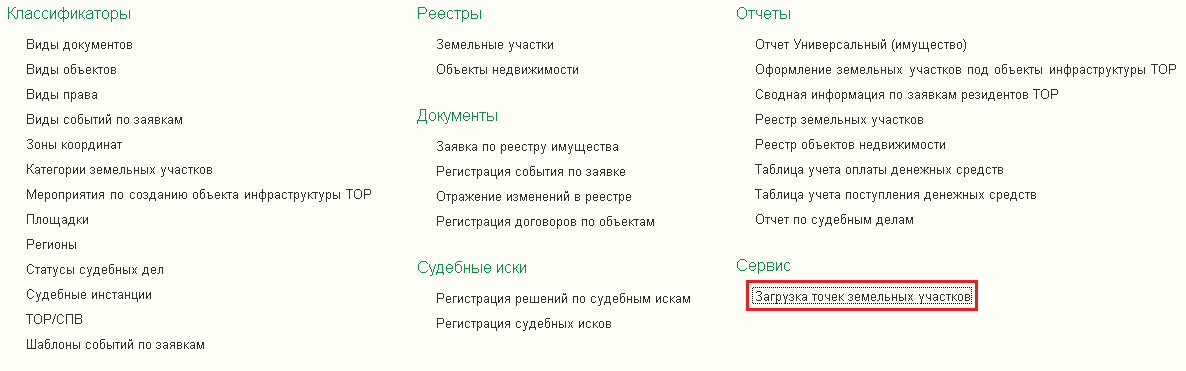 На левом окне формы обработки, посредством кнопки «Добавить» и выбора файла конкретного файла Росреестра на своем компьютере / локальной сети, сформировать список файлов, из которого должны загружаться координаты.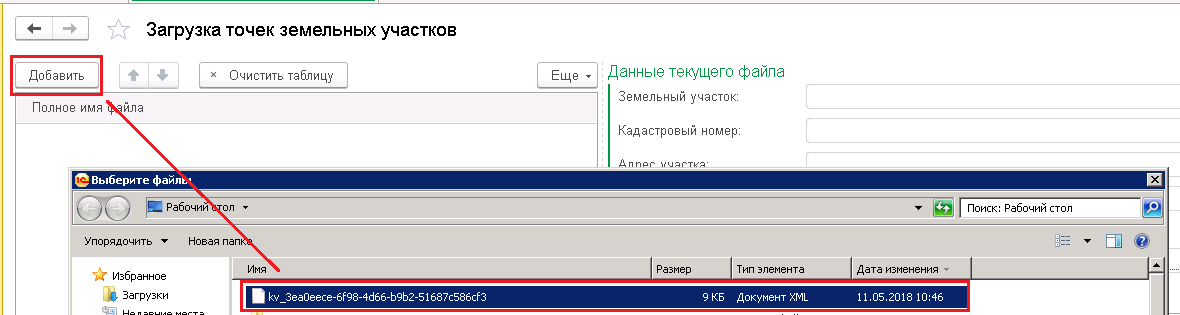 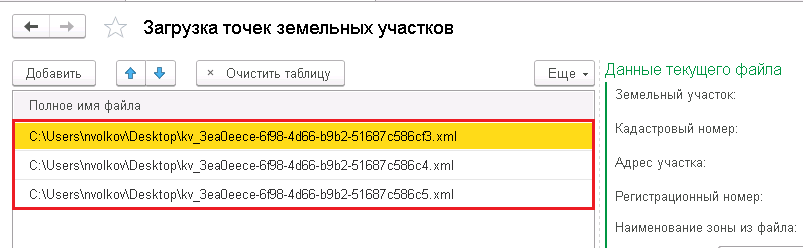 Выделив в левом окне формы обработки какой-либо файл, в правом окне формы обработки можно увидеть информацию по данному файлу:Земельный участок. Земельный участок из реестра земельных участков, по которому будут загружены / обновлены координаты из файла Росреестра. Поиск земельного участка производится автоматически по кадастровому номеру, указанному в файле Росреестра. Если по кадастровому номеру, указанному в файле Росреестра, в реестре земельных участков соответствующий объект найден не будет, пользователь должен будет выбрать земельный участок самостоятельно.Кадастровый номер. Кадастровый номер земельного участка, указанный в файле Росреестра. Адрес участка. Адрес земельного участка, указанный в файле Росреестра. Регистрационный номер. Регистрационный номер земельного участка, указанный в файле Росреестра.Наименование зоны из файла. Наименование зоны координат земельного участка, указанной в файле Росреестра.Зона координат. Зона координат земельного участка, которую пользователь должен вручную выбрать из одноименного справочника. Важно: без указания конкретной зоны координат не возможна загрузка координат из файла Росреестра.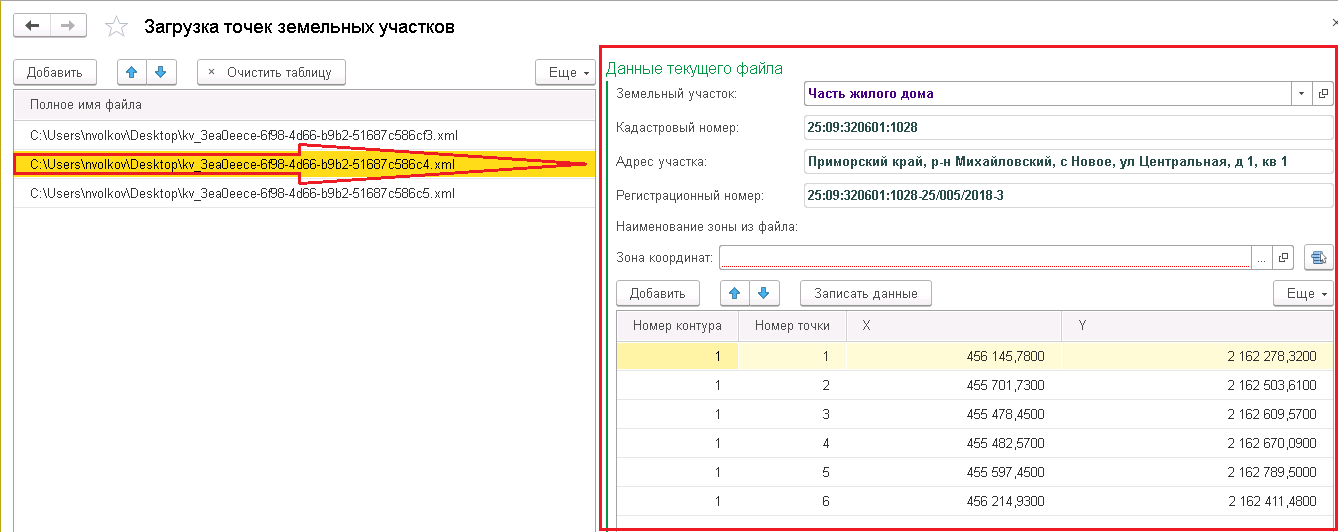 Табличная часть. Ниже представлена табличная часть, в которой отображаются значения координат земельного участка, представленные в файле Росреестра. При необходимости пользователь может вручную отредактировать конкретные значения координат.После проверки / редактирования значений реквизитов и координат по выбранному файлу Росреестра, нажать на кнопку «Записать данные». В результате чего:В системе будет сгенерирован новый документ «Отражение изменений в реестре» с видом операции «Регистрация изменений по земельному участку».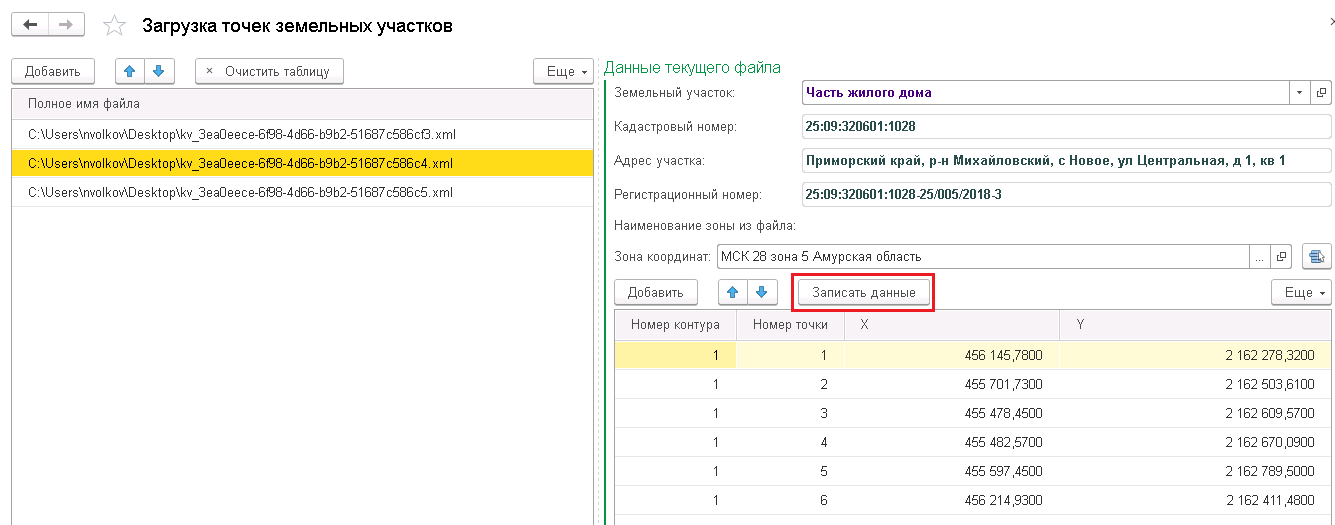 Открыть форму документа можно по двойному клику по наименованию файла в левом окне обработки. На закладке документа «Местоположение» будут представлены загруженные данные: значение зоны координат и непосредственно табличная часть с координатами.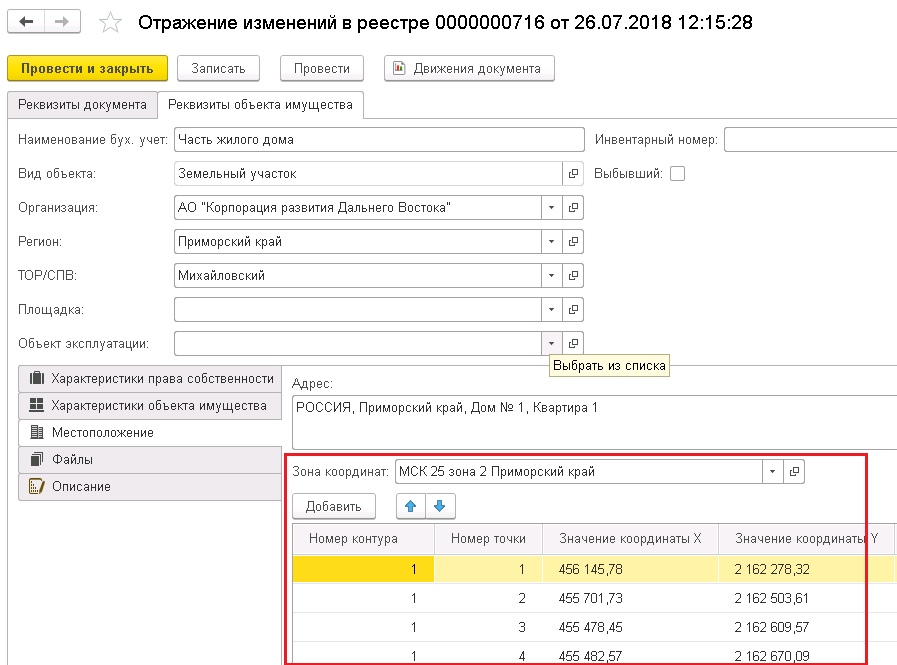 УТВЕРЖДАЮУТВЕРЖДАЮГенеральный директорЗАО «КРОК инкорпорейтед»__________________ ________________ Б.Л. Бобровников«___»___________ 2018 г.«___»___________ 2018 г.